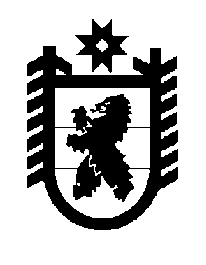 Российская Федерация Республика Карелия    ПРАВИТЕЛЬСТВО РЕСПУБЛИКИ КАРЕЛИЯПОСТАНОВЛЕНИЕот  8 октября 2019 года № 377-Пг. Петрозаводск О внесении изменений в Положение о Министерстве финансов Республики КарелияПравительство Республики Карелия п о с т а н о в л я е т:1. Внести в пункт 9 Положения о Министерстве финансов Республики Карелия, утвержденного постановлением Правительства Республики Карелия 
от 8 октября 2010 года № 210-П «Об утверждении Положения о Министерстве финансов Республики Карелия» (Собрание законодательства Республики Карелия, 2010, № 10, ст. 1301; № 12, ст. 1704; 2011, № 3, ст. 313; № 10, ст. 1636; № 12, 
ст. 2059; 2012, № 9, ст. 1625; № 11, ст. 2027; 2013, № 2, ст. 250; № 12, ст. 2282, 2302; 2014, № 2, ст. 215; № 12, ст. 2308; 2015, № 3, ст. 457; 2016, № 9, ст. 1929; 2017, № 1, ст. 64; № 10, ст. 1970; № 11, ст. 2186; № 12, ст. 2486; Официальный интернет-портал правовой информации (www.pravo.gov.ru), 21 января 2019 года, 
№ 1000201901210003; 18 февраля 2019 года, № 1000201902180001), следующие изменения:дополнить подпунктом 21.1 следующего содержания:«21.1) проводит мониторинг качества финансового менеджмента в отношении главных администраторов средств бюджета, а также в отношении подведомственных ему администраторов бюджетных средств в установленных им порядках;»;в подпункте 23 слова «, учреждениях Центрального банка Российской Федерации» исключить;подпункт 28 признать утратившим силу;дополнить подпунктом 37.1 следующего содержания:«37.1) устанавливает правила (основания, условия и порядок) списания и восстановления в учете задолженности по денежным обязательствам перед Республикой Карелия;»;подпункт 38 изложить в следующей редакции:«38) разрабатывает и представляет в Правительство Республики Карелия проект основных направлений государственной долговой политики Республики Карелия на очередной финансовый год и плановый период и управляет государственным долгом Республики Карелия;»;дополнить подпунктами 41.1 – 41.3 следующего содержания:«41.1) осуществляет оценку долговой устойчивости муниципальных образований в Республике Карелия;41.2) формирует перечни муниципальных образований в Республике Карелия, отнесенных к группам заемщиков, указанным в пункте 2 статьи 1071 Бюджетного кодекса Российской Федерации;41.3) устанавливает порядок представления в Министерство документов и материалов, необходимых для согласования программ муниципальных внутренних и внешних заимствований, муниципальных гарантий на очередной финансовый год и плановый период (очередной финансовый год), а также изменений в указанные программы, являющихся приложениями к подготовленному к внесению в представительный орган муниципального образования проекту местного бюджета на очередной финансовый год и плановый период (очередной финансовый год), 
а также проекту изменений в решение о местном бюджете на текущий финансовый год и плановый период (текущий финансовый год);»;7) подпункт 46.1 изложить в следующей редакции:«46.1) в сфере внутреннего государственного финансового контроля: осуществляет контроль за:соблюдением положений правовых актов, регулирующих бюджетные правоотношения, в том числе устанавливающих требования к бухгалтерскому учету и составлению и представлению бухгалтерской (финансовой) отчетности государственных учреждений;соблюдением положений правовых актов, обусловливающих публичные нормативные обязательства и обязательства по иным выплатам физическим лицам из бюджета, а также за соблюдением условий договоров (соглашений) о предоставлении средств из бюджета, государственных контрактов;соблюдением условий договоров (соглашений), заключенных в целях исполнения договоров (соглашений) о предоставлении средств из бюджета, а также в случаях, предусмотренных Бюджетным кодексом Российской Федерации, условий договоров (соглашений), заключенных в целях исполнения государственных контрактов;достоверностью отчетов о результатах предоставления и (или) использования бюджетных средств (средств, предоставленных из бюджета), в том числе отчетов о реализации государственных программ, отчетов об исполнении государственных заданий, отчетов о достижении значений показателей результативности предоставления средств из бюджета;соблюдением целей, порядка и условий предоставления из бюджета  межбюджетных субсидий, субвенций, иных межбюджетных трансфертов, имеющих целевое назначение, бюджетных кредитов, а также за соблюдением условий договоров (соглашений) об их предоставлении и условий контрактов (договоров, соглашений), источником финансового обеспечения (софинансирования) которых являются указанные межбюджетные трансферты;соблюдением целей, порядка и условий предоставления кредитов, обеспеченных государственными гарантиями, целей, порядка и условий размещения средств бюджета в ценные бумаги юридических лиц, указанных в абзаце втором пункта 2 статьи 2661 Бюджетного кодекса Российской Федерации;использованием средств бюджета специализированной некоммерческой организацией, которая осуществляет деятельность, направленную на обеспечение проведения капитального ремонта общего имущества в многоквартирных домах, расположенных на территории Республики Карелия;проводит проверки годовых отчетов об исполнении местных бюджетов, в которых доля дотаций из других бюджетов бюджетной системы Российской Федерации и (или) налоговых доходов по дополнительным нормативам отчислений в размере, не превышающем расчетного объема дотации на выравнивание бюджетной обеспеченности (части расчетного объема дотации), замененной дополнительными нормативами отчислений, в течение двух из трех последних отчетных финансовых лет превышала 50 процентов объема собственных доходов местных бюджетов;осуществляет контроль в сфере закупок в соответствии с частью 8 статьи 99 Федерального закона от 5 апреля 2013 года № 44-ФЗ «О контрактной системе в сфере закупок товаров, работ, услуг для обеспечения государственных и муниципальных нужд» (далее – Федеральный закон);»;дополнить подпунктом 46.4 следующего содержания:«46.4) принимает решения о применении бюджетных мер принуждения, решения об изменении (отмене) указанных решений или решения об отказе в применении бюджетных мер принуждения;».2. Настоящее постановление вступает в силу со дня его официального опубликования, за исключением абзацев второго, третьего подпункта 6 пункта 1, которые вступают в силу с 1 января 2020 года.Положения подпункта 5, абзаца четвертого подпункта 6 пункта 1 настоящего постановления применяются к правоотношениям, возникающим при составлении, утверждении и исполнении бюджетов, начиная с бюджетов на 2021 год 
и на плановый период 2022 и 2023 годов.           ГлаваРеспублики Карелия                                                                  А.О. Парфенчиков